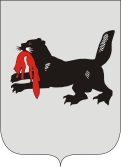 ИРКУТСКАЯ ОБЛАСТЬг. СЛЮДЯНКАОКРУЖНАЯ ИЗБИРАТЕЛЬНАЯ КОМИССИЯ № 1г. СлюдянкаО регистрации  Савичева Дмитрия Анатольевичакандидатом  в депутаты Думы Слюдянского  городского поселенияПроверив соответствие порядка выдвижения гражданина Российской Федерации  Савичева Дмитрия Анатольевича кандидата в  депутаты Думы Слюдянского  городского поселения требованиям Закона Иркутской области от 11 ноября 2011 года № 116-ОЗ «О муниципальных выборах в Иркутской области» (далее – Закон) и представленные для регистрации кандидата документы, в соответствии с пунктом 11  статьи 33, частью 1 статьи 62 указанного Закона,  Слюдянская  окружная избирательная комиссия № 1   РЕШИЛА:1. Зарегистрировать кандидатом  в  депутаты Думы Слюдянского  городского поселения  Савичева Дмитрия Анатольевича, гражданина Российской Федерации, дата рождения – 19.10.1977 г., директора дома культуры Улан-Удэнского центра культуры- структурного подразделения Дирекции социальной сферы- структурного подразделения Восточно-Сибирской железной дороги – филиала акционерного общества «Российские железные дороги» , депутата Думы Слюдянского городского поселения, осуществляющего свои полномочия на непостоянной основе, проживающего в г. Слюдянке Иркутской области, выдвинутого  избирательным объединением Слюдянским районным местным отделением  Партии «ЕДИНАЯ  РОССИЯ», «25» июля 2017 года в 16 часов 10 минут.2. Выдать  Савичеву Дмитрию Анатольевичу удостоверение установленного образца.3. Направить копию решения в газету «Славное море»Председатель комиссии                      		           	 М.Б. КравченкоСекретарь комиссии                                                                  П.С. ТитоваИРКУТСКАЯ ОБЛАСТЬг. СЛЮДЯНКАОКРУЖНАЯ ИЗБИРАТЕЛЬНАЯ КОМИССИЯ № 1г. СлюдянкаО регистрации   Ильенко Алексея Александровичакандидатом  в депутаты Думы Слюдянского  городского поселенияПроверив соответствие порядка выдвижения гражданина Российской Федерации   Ильенко Алексея Александровича кандидата в  депутаты Думы Слюдянского  городского поселения требованиям Закона Иркутской области от 11 ноября 2011 года № 116-ОЗ «О муниципальных выборах в Иркутской области» (далее – Закон) и представленные для регистрации кандидата документы, в соответствии с пунктом 11  статьи 33, частью 1 статьи 62 указанного Закона,  Слюдянская  окружная избирательная комиссия № 1   РЕШИЛА:1. Зарегистрировать кандидатом  в  депутаты Думы Слюдянского  городского поселения   Ильенко Алексея Александровича, гражданина Российской Федерации, дата рождения – 22.07.1972 г., генерального директора  общества с ограниченной ответственностью «Слюдянское» , проживающего в г. Слюдянке Иркутской области, выдвинутого  избирательным объединением Слюдянским районным местным отделением  Партии «ЕДИНАЯ  РОССИЯ», «25» июля 2017 года в 16 часов 20 минут.2. Выдать   Ильенко Алексею Александровичу удостоверение установленного образца.3. Направить копию решения в газету «Славное море».Председатель комиссии                      		           	 М.Б. КравченкоСекретарь комиссии                                                                  П.С. ТитоваИРКУТСКАЯ ОБЛАСТЬг. СЛЮДЯНКАОКРУЖНАЯ ИЗБИРАТЕЛЬНАЯ КОМИССИЯ № 1г. СлюдянкаО регистрации    Скрылевой Александры Валерьевныкандидатом  в депутаты Думы Слюдянского  городского поселенияПроверив соответствие порядка выдвижения гражданина Российской Федерации    Скрылевой Александры Валерьевны кандидата в  депутаты Думы Слюдянского  городского поселения требованиям Закона Иркутской области от 11 ноября 2011 года № 116-ОЗ «О муниципальных выборах в Иркутской области» (далее – Закон) и представленные для регистрации кандидата документы, в соответствии с пунктом 11  статьи 33, частью 1 статьи 62 указанного Закона,  Слюдянская  окружная избирательная комиссия № 1   РЕШИЛА:1. Зарегистрировать кандидатом  в  депутаты Думы Слюдянского  городского поселения    Скрылеву Александру Валерьевну, гражданку Российской Федерации, дата рождения – 28.12.1986 г., заместителя генерального директора  Управляющей организации   ООО «ИРЦ» , проживающей в г. Слюдянке Иркутской области, выдвинутой  избирательным объединением  Слюдянским  местным отделением     КПРФ,  «25» июля 2017 года в 16 часов 30 минут.2. Выдать   Скрылевой Александре Валерьевне  удостоверение установленного образца.3. Направить копию решения в газету «Славное море».Председатель комиссии                      		           	 М.Б. КравченкоСекретарь комиссии                                                                  П.С. ТитоваИРКУТСКАЯ ОБЛАСТЬг. СЛЮДЯНКАОКРУЖНАЯ ИЗБИРАТЕЛЬНАЯ КОМИССИЯ № 1г. СлюдянкаО регистрации     Богомолова Виктора Ивановичакандидатом  в депутаты Думы Слюдянского  городского поселенияПроверив соответствие порядка выдвижения гражданина Российской Федерации     Богомолова Виктора Ивановича кандидата в  депутаты Думы Слюдянского  городского поселения требованиям Закона Иркутской области от 11 ноября 2011 года № 116-ОЗ «О муниципальных выборах в Иркутской области» (далее – Закон) и представленные для регистрации кандидата документы, в соответствии с пунктом 11  статьи 33, частью 1 статьи 62 указанного Закона,  Слюдянская  окружная избирательная комиссия № 1   РЕШИЛА:1. Зарегистрировать кандидатом  в  депутаты Думы Слюдянского  городского поселения   Богомолова Виктора Ивановича , гражданина Российской Федерации, дата рождения – 22.07.1946 г.,  пенсионера , проживающего в г. Слюдянке Иркутской области, выдвинутого  избирательным объединением  Слюдянским  местным отделением     КПРФ,  «25» июля 2017 года в 16 часов 40 минут.2. Выдать  Богомолову Виктору Ивановичу   удостоверение установленного образца.3. Направить копию решения в газету «Славное море».Председатель комиссии                      		           	 М.Б. КравченкоСекретарь комиссии                                                                  П.С. ТитоваИРКУТСКАЯ ОБЛАСТЬг. СЛЮДЯНКАОКРУЖНАЯ ИЗБИРАТЕЛЬНАЯ КОМИССИЯ № 1г. СлюдянкаО регистрации      Балабаева Михаила Викторовичакандидатом  в депутаты Думы Слюдянского  городского поселенияПроверив соответствие порядка выдвижения гражданина Российской Федерации      Балабаева Михаила Викторовича кандидата в  депутаты Думы Слюдянского  городского поселения требованиям Закона Иркутской области от 11 ноября 2011 года № 116-ОЗ «О муниципальных выборах в Иркутской области» (далее – Закон) и представленные для регистрации кандидата документы, в соответствии с пунктом 11  статьи 33, частью 1 статьи 62 указанного Закона,  Слюдянская  окружная избирательная комиссия № 1   РЕШИЛА:1. Зарегистрировать кандидатом  в  депутаты Думы Слюдянского  городского поселения    Балабаева Михаила Викторовича , гражданина Российской Федерации, дата рождения – 07.11.1981 г.,  составителя поездов в Улан-Удэнском центре организации работы железнодорожных станций-структурном подразделении Восточно-Сибирской дирекции управления движением, проживающего в г. Слюдянке Иркутской области, выдвинутого  избирательным объединением  Слюдянским  местным отделением     КПРФ,  «25» июля 2017 года в 17 часов 50 минут.2. Выдать  Балабаеву Михаилу Викторовичу   удостоверение установленного образца.3. Направить копию решения в газету «Славное море».Председатель комиссии                      		           	 М.Б. КравченкоСекретарь комиссии                                                                  П.С. ТитоваИРКУТСКАЯ ОБЛАСТЬг. СЛЮДЯНКАОКРУЖНАЯ ИЗБИРАТЕЛЬНАЯ КОМИССИЯ № 1г. СлюдянкаО регистрации      Авдеенко Натальи Геннадьевныкандидатом  в депутаты Думы Слюдянского  городского поселенияПроверив соответствие порядка выдвижения гражданина Российской Федерации      Авдеенко Натальи Геннадьевны кандидата в  депутаты Думы Слюдянского  городского поселения требованиям Закона Иркутской области от 11 ноября 2011 года № 116-ОЗ «О муниципальных выборах в Иркутской области» (далее – Закон) и представленные для регистрации кандидата документы, в соответствии с пунктом 11  статьи 33, частью 1 статьи 62 указанного Закона,  Слюдянская  окружная избирательная комиссия № 1   РЕШИЛА:1. Зарегистрировать кандидатом  в  депутаты Думы Слюдянского  городского поселения    Авдеенко Наталью Геннадьевну , гражданку Российской Федерации, дата рождения – 27.05.1979 г.,   бухгалтера-кассира общества с ограниченной ответственностью «Акватранс» , проживающую в г. Слюдянке Иркутской области, выдвинутую  избирательным объединением  Иркутким региональным отделением политической партии ЛДПР  ,  «25» июля 2017 года в 17 часов 00 минут.2. Выдать  Авдеенко Наталье Геннадьевне   удостоверение установленного образца.3. Направить копию решения в газету «Славное море».Председатель комиссии                      		           	 М.Б. КравченкоСекретарь комиссии                                                                  П.С. ТитоваИРКУТСКАЯ ОБЛАСТЬг. СЛЮДЯНКАОКРУЖНАЯ ИЗБИРАТЕЛЬНАЯ КОМИССИЯ № 1г. СлюдянкаО регистрации   Тимофеева Александра Владимировичакандидатом  в депутаты Думы Слюдянского  городского поселенияПроверив соответствие порядка выдвижения гражданина Российской Федерации   Тимофеева Александра Владимировича кандидата в  депутаты Думы Слюдянского  городского поселения требованиям Закона Иркутской области от 11 ноября 2011 года № 116-ОЗ «О муниципальных выборах в Иркутской области» (далее – Закон) и представленные для регистрации кандидата документы, в соответствии с пунктом 11  статьи 33, частью 1 статьи 62 указанного Закона,  Слюдянская  окружная избирательная комиссия № 1   РЕШИЛА:1. Зарегистрировать кандидатом  в  депутаты Думы Слюдянского  городского поселения   Тимофеева Александра Владимировича, гражданина Российской Федерации, дата рождения – 21.07.1969 г.,  председателя Думы Слюдянского городского поселения осуществляющего свои полномочия на постоянной основе, проживающего в г. Слюдянке Иркутской области, выдвинутого  избирательным объединением Слюдянским районным местным отделением  Партии «ЕДИНАЯ  РОССИЯ», «26» июля 2017 года в 16 часов 00 минут.2. Выдать   Тимофееву Александру Владимировичу удостоверение установленного образца.3. Направить копию решения в газету «Славное море».Председатель комиссии                      		           	 М.Б. КравченкоСекретарь комиссии                                                                  П.С. ТитоваИРКУТСКАЯ ОБЛАСТЬг. СЛЮДЯНКАОКРУЖНАЯ ИЗБИРАТЕЛЬНАЯ КОМИССИЯ № 1г. СлюдянкаО регистрации   Щербатюка Александра Анатольевичакандидатом  в депутаты Думы Слюдянского  городского поселенияПроверив соответствие порядка выдвижения гражданина Российской Федерации   Щербатюка Александра Анатольевича кандидата в  депутаты Думы Слюдянского  городского поселения требованиям Закона Иркутской области от 11 ноября 2011 года № 116-ОЗ «О муниципальных выборах в Иркутской области» (далее – Закон) и представленные для регистрации кандидата документы, в соответствии с пунктом 11  статьи 33, частью 1 статьи 62 указанного Закона,  Слюдянская  окружная избирательная комиссия № 1   РЕШИЛА:1. Зарегистрировать кандидатом  в  депутаты Думы Слюдянского  городского поселения   Щербатюка Александра Анатольевича, гражданина Российской Федерации, дата рождения – 14.02.1954 г., главного врача негосударственного учреждения здравоохранения «Узловая поликлиника на станции Слюдянка открытого акционерного общества «Российские железные дороги», депутата Думы Слюдянского городского поселения, осуществляющего свои полномочия на непостоянной основе, проживающего в г. Слюдянке Иркутской области, выдвинутого  избирательным объединением Слюдянским районным местным отделением  Партии «ЕДИНАЯ  РОССИЯ», «26» июля 2017 года в 16 часов 10 минут.2. Выдать   Щербатюку Александру Анатольевичу удостоверение установленного образца.3. Направить копию решения в газету «Славное море»Председатель комиссии                      		           	 М.Б. КравченкоСекретарь комиссии                                                                  П.С. ТитоваИРКУТСКАЯ ОБЛАСТЬг. СЛЮДЯНКАОКРУЖНАЯ ИЗБИРАТЕЛЬНАЯ КОМИССИЯ № 1г. СлюдянкаО регистрации    Золоторевой Елены Михайловныкандидатом  в депутаты Думы Слюдянского  городского поселенияПроверив соответствие порядка выдвижения гражданина Российской Федерации    Золоторевой Елены Михайловны кандидата в  депутаты Думы Слюдянского  городского поселения требованиям Закона Иркутской области от 11 ноября 2011 года № 116-ОЗ «О муниципальных выборах в Иркутской области» (далее – Закон) и представленные для регистрации кандидата документы, в соответствии с пунктом 11  статьи 33, частью 1 статьи 62 указанного Закона,  Слюдянская  окружная избирательная комиссия № 1   РЕШИЛА:1. Зарегистрировать кандидатом  в  депутаты Думы Слюдянского  городского поселения    Золотореву Елену Михайловну, гражданку Российской Федерации, дата рождения – 26.01.1964 г., освобожденного председателя первичной профсоюзной организации Роспрофжел Слюдянской дистанции пути - структурного подразделения Восточно-Сибирской дирекции инфраструктуры-структурного подразделения Центральной дирекции инфраструктуры-филиала ОАО «Российские железные дороги» , депутата Думы Слюдянского городского поселения, осуществляющей свои полномочия на непостоянной основе, проживающей в г. Слюдянке Иркутской области, выдвинутую  избирательным объединением Слюдянским районным местным отделением  Партии «ЕДИНАЯ  РОССИЯ», «26» июля 2017 года в 16 часов  20 минут.2. Выдать    Золоторевой Елене Михайловне удостоверение установленного образца.3. Направить копию решения в газету «Славное море».Председатель комиссии                      		           	 М.Б. КравченкоСекретарь комиссии                                                                  П.С. ТитоваИРКУТСКАЯ ОБЛАСТЬг. СЛЮДЯНКАОКРУЖНАЯ ИЗБИРАТЕЛЬНАЯ КОМИССИЯ № 1г. СлюдянкаО регистрации       Юнусова Вячеслава Масовеховичакандидатом  в депутаты Думы Слюдянского  городского поселенияПроверив соответствие порядка выдвижения гражданина Российской Федерации       Юнусова Вячеслава Масовеховича кандидата в  депутаты Думы Слюдянского  городского поселения требованиям Закона Иркутской области от 11 ноября 2011 года № 116-ОЗ «О муниципальных выборах в Иркутской области» (далее – Закон) и представленные для регистрации кандидата документы, в соответствии с пунктом 11  статьи 33, частью 1 статьи 62 указанного Закона,  Слюдянская  окружная избирательная комиссия № 1   РЕШИЛА:1. Зарегистрировать кандидатом  в  депутаты Думы Слюдянского  городского поселения     Юнусова Вячеслава Масовеховича , гражданина Российской Федерации, дата рождения – 21.06.1970 г.,   пенсионера, проживающего в г. Слюдянке Иркутской области, выдвинутого  избирательным объединением  Слюдянским  местным отделением     КПРФ,  «26» июля 2017 года в 16 часов 30 минут.2. Выдать  Юнусову Вячеславу Масовеховичу   удостоверение установленного образца.3. Направить копию решения в газету «Славное море».Председатель комиссии                      		           	 М.Б. КравченкоСекретарь комиссии                                                                  П.С. ТитоваИРКУТСКАЯ ОБЛАСТЬг. СЛЮДЯНКАОКРУЖНАЯ ИЗБИРАТЕЛЬНАЯ КОМИССИЯ № 1г. СлюдянкаО регистрации       Пермяковой Ольги Николаевныкандидатом  в депутаты Думы Слюдянского  городского поселенияПроверив соответствие порядка выдвижения гражданина Российской Федерации       Пермяковой Ольги Николаевны кандидата в  депутаты Думы Слюдянского  городского поселения требованиям Закона Иркутской области от 11 ноября 2011 года № 116-ОЗ «О муниципальных выборах в Иркутской области» (далее – Закон) и представленные для регистрации кандидата документы, в соответствии с пунктом 11  статьи 33, частью 1 статьи 62 указанного Закона,  Слюдянская  окружная избирательная комиссия № 1   РЕШИЛА:1. Зарегистрировать кандидатом  в  депутаты Думы Слюдянского  городского поселения     Пермякову Ольгу Николаевну , гражданку Российской Федерации, дата рождения – 09.10.1963 г., начальника лаборатории психофизиологического обеспечения   негосударственного учреждения здравоохранения «Узловая поликлиника на станции Слюдянка открытого акционерного общества «Российские железные дороги»  , проживающую в г. Слюдянке Иркутской области, выдвинутую  избирательным объединением  Слюдянским  местным отделением     КПРФ,  «26» июля 2017 года в 16 часов 40 минут.2. Выдать   Пермяковой Ольге Николаевне  удостоверение установленного образца.3. Направить копию решения в газету «Славное море».Председатель комиссии                      		           	 М.Б. КравченкоСекретарь комиссии                                                                  П.С. ТитоваИРКУТСКАЯ ОБЛАСТЬг. СЛЮДЯНКАОКРУЖНАЯ ИЗБИРАТЕЛЬНАЯ КОМИССИЯ № 1г. СлюдянкаО регистрации       Кухтина Ивана Сергеевичакандидатом  в депутаты Думы Слюдянского  городского поселенияПроверив соответствие порядка выдвижения гражданина Российской Федерации       Кухтина Ивана Сергеевича кандидата в  депутаты Думы Слюдянского  городского поселения требованиям Закона Иркутской области от 11 ноября 2011 года № 116-ОЗ «О муниципальных выборах в Иркутской области» (далее – Закон) и представленные для регистрации кандидата документы, в соответствии с пунктом 11  статьи 33, частью 1 статьи 62 указанного Закона,  Слюдянская  окружная избирательная комиссия № 1   РЕШИЛА:1. Зарегистрировать кандидатом  в  депутаты Думы Слюдянского  городского поселения     Кухтина Ивана Сергеевича , гражданина Российской Федерации, дата рождения – 31.03.1981 г. ,дробильщика 4 разряда структурного подразделения» Дробильно-сортировочный цех» Ангасольского щебеночного завода- филиала открытого акционерного общества «Первая нерудная компания, проживающего в г. Слюдянке Иркутской области, выдвинутого  избирательным объединением  Иркутским региональным отделением политической партии ЛДПР  ,  «26» июля 2017 года в  16 часов 50 минут.2. Выдать   Кухтину Ивану Сергеевичу  удостоверение установленного образца.3. Направить копию решения в газету «Славное море».Председатель комиссии                      		           	 М.Б. КравченкоСекретарь комиссии                                                                  П.С. ТитоваИРКУТСКАЯ ОБЛАСТЬг. СЛЮДЯНКАОКРУЖНАЯ ИЗБИРАТЕЛЬНАЯ КОМИССИЯ № 1г. СлюдянкаО регистрации   Соломиной Ольги Сергеевныкандидатом  в депутаты Думы Слюдянского  городского поселенияПроверив соответствие порядка выдвижения гражданина Российской Федерации  Савичева Дмитрия Анатольевича кандидата в  депутаты Думы Слюдянского  городского поселения требованиям Закона Иркутской области от 11 ноября 2011 года № 116-ОЗ «О муниципальных выборах в Иркутской области» (далее – Закон) и представленные для регистрации кандидата документы, в соответствии с пунктом 11  статьи 33, частью 1 статьи 62 указанного Закона,  Слюдянская  окружная избирательная комиссия № 1   РЕШИЛА:1. Зарегистрировать кандидатом  в  депутаты Думы Слюдянского  городского поселения  Слюдянского района по многомандатному избирательному округу № 1 Соломину Ольгу Сергеевну, гражданку Российской Федерации, дата рождения – 01.11.1983 г.,  бухгалтера ИП Соломина О.А, выдвинутую в порядке самовыдвижения. «04» августа 2017 года в 13 часов 10 минут.2. Выдать   Соломиной Ольге Анатольевне удостоверение установленного образца.3. Направить копию решения в газету «Славное море»Председатель комиссии                      		           	 М.Б. КравченкоСекретарь комиссии                                                                  П.С. ТитоваИРКУТСКАЯ ОБЛАСТЬг. СЛЮДЯНКАОКРУЖНАЯ ИЗБИРАТЕЛЬНАЯ КОМИССИЯ № 1г. СлюдянкаОб аннулировании выдвижениякандидатом  в депутаты Думы Слюдянского  городского поселения Игнатенко Андрея Анатольевича В соответствии с частью 2 статьи 69 Закона Иркутской области от 11.11.2011 г. № 116-ОЗ «О муниципальных выборах в Иркутской области», на основании полученного 31 июля2017 года письменного заявления об отзыве документов от Игнатенко Андрея Анатольевича,  Слюдянская  окружная избирательная комиссия № 1   РЕШИЛА:1.  Аннулировать выдвижение кандидата в депутаты Слюдянского городского поселения Игнатенко Андрея Анатольевича, 1982 года рождения, повара акционерного общества «Дорожник», проживающего в г. Слюдянка Слюдянского района Иркутской области, выдвинутого избирательным объединением региональным отделением политической партии СПРАВЕДЛИВАЯ РОССИЯ в Иркутской области.2. Разместить настоящее решение на официальном сайте администрации муниципального образования Слюдянский район.Председатель комиссии                      		           	 М.Б. КравченкоСекретарь комиссии                                                                  П.С. ТитоваР Е Ш Е Н И ЕР Е Ш Е Н И Е25 июля 2017 года№ 2/8 Р Е Ш Е Н И ЕР Е Ш Е Н И Е25 июля 2017 года№ 2/9 Р Е Ш Е Н И ЕР Е Ш Е Н И Е25 июля 2017 года№ 2/10 Р Е Ш Е Н И ЕР Е Ш Е Н И Е25 июля 2017 года№ 2/11 Р Е Ш Е Н И ЕР Е Ш Е Н И Е25 июля 2017 года№ 2/12 Р Е Ш Е Н И ЕР Е Ш Е Н И Е25 июля 2017 года№ 2/13 Р Е Ш Е Н И ЕР Е Ш Е Н И Е26 июля 2017 года№ 3/14 Р Е Ш Е Н И ЕР Е Ш Е Н И Е26 июля 2017 года№ 3/15 Р Е Ш Е Н И ЕР Е Ш Е Н И Е26 июля 2017 года№ 3/16 Р Е Ш Е Н И ЕР Е Ш Е Н И Е26 июля 2017 года№ 3/17 Р Е Ш Е Н И ЕР Е Ш Е Н И Е26 июля 2017 года№ 3/18 Р Е Ш Е Н И ЕР Е Ш Е Н И Е26 июля 2017 года№ 3/19 Р Е Ш Е Н И ЕР Е Ш Е Н И Е04 августа 2017 года№ 4/19 Р Е Ш Е Н И ЕР Е Ш Е Н И Е04 августа 2017 года№ 4/20 